广东省辐射防护协会入会邀请函广东省辐射防护协会（以下简称“协会”）是广东省唯 一从事辐射安全与防护的专业性社会团体。协会的业务主管 单位为广东省生态环境厅。协会的主要职能是宣传国家有关 辐射安全与防护的法律、法规，普及相关科普知识，开展和 承担辐射安全公益活动； 开展行业准入评审； 组织辐射项目的论证与职业培训；组织开展辐射项目技术咨询等。广东省辐射防护协会致力于推动我省辐射行业健康发展，服务政府、服务社会、服务会员单位，为构建和谐社会幸福广东服务。现诚邀贵单位加入广东省辐射防护协会。如同意， 请填写 《广东省辐射防护协会入会申请表》； 《入会申请表》连同单位的营业执照复印件一并送或邮寄至广东省辐射防护协会。期待您的参与。广东省辐射防护协会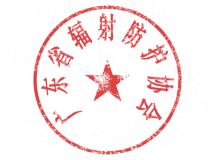 广东省辐射防护协会为会员单位提供服务目录一、 推介会员单位业绩和技术成果；二、 适时牵头组织会员单位开展考察、参观活动；三、 为会员单位安排辐射安全与防护专场考核；四、 为会员单位引进人才牵线搭桥；五、 提供辐射防护学术技术交流平台；六、 提供辐射防护用品、辐射检测仪器设备等信息；七、提供闲置放射源交换信息平台；八、提供废旧放射源送贮技术服务；九、为医疗机构会员单位建造放射、放疗、介入、核医学用房布局设计提供指导；十、 提供科研课题服务；十一、 提供电离、电磁辐射警告标识牌制作服务；十二、 提供核技术应用单位辐射安全年审咨询；十三、优惠提供电离电磁检测服务；十四、积极维护会员单位正当权益。加入广东省辐射防护协会可享受的平台优势一、提升企业在行业的主导地位。 加入协会享有独特的 社会地位，容易赢得行业和社会的认同， 给企业带来商机和财富。二、享有服务优先权。在同等条件下企业办理相关服务可以优先受理。三、获得信息及宣传平台。加入协会既可以通过协会平 台有效获悉行业资讯， 及时掌握行业的相关政策及动态， 又能宣传推广自身企业及产品，提升行业知名度。四、建立良好的人脉关系和交易交流平台。加入协会与 协会其他会员单位建立人脉关系， 增加合作共赢机会， 还能与其他行业协会会员开展广泛的业务交流和往来。五、获得行业专家的指导和帮助。 广东省辐射防护协会 拥有近 200 名行业的专家、学者、以及科研精英组成的专家 委员会（专家智库），可为会员单位提供技术支持与咨询服务。六、参加科技成果推广与评价。开展技术专家评议，辅 助企业开展省级、国家级科技成果评价， 国家级高新技术企 业、科技项目申报、广东省科学技术进步奖的申报以及技术转让等服务。七、参加行业之间的调研与考察。 加入协会可以参加由协会组织开展的行业调研、参观、交流等考察活动。八、增加展示企业形象和扩大影响力的机会。 加入协会 可以参与协会主办或协办的行业大型学术交流会、技术研讨 等活动， 使企业不断拓展市场空间与网络，给企业带来直接效益。九、参加行业协会权威推荐和表彰。加入协会可以参加 由协会组织表彰和向政府推荐先进企业与个人的活动， 树立良好的企业形象。十、定制个性服务。优先享有协会为企业提供的各种服 务，包含但不限于市场推广、科普宣传、技术咨询、项目申报、政府沟通等。广东省辐射防护协会会费收缴标准及管理办法第一条  广东省辐射防护协会会员须履行缴纳会费的义务，会费按年度收缴。第二条  会费收缴标准：（一）标准：（二）时间：  每年六月一日前各会员单位按照规定标准一次交清本年度会费。第三条  会费主要用于以下开支：（一）会员大会、理事会会议以及协会组织的有关工作会议开支；（二）协会日常办公费用开支；（三）协会专职人员工资、福利等费用开支；（四）理事会决定的其他必要开支。第四条  会费的管理办法按国家规定建立财务管理制度，设立银行账户并专款专 用， 由协会秘书处统一管理。协会秘书处每年应向理事会报 告会费收支情况，并接受业务主管单位和监事的监督和审计。第五条  本规定经广东省辐射防护协会筹备成立会员 大会通过后实行， 本规定由广东省辐射防护协会理事会负责解释。广东省辐射防护协会会员自律公约（经 2012 年 5 月 9 日理事会表决通过）为发挥会员单位的带头作用，提升全省辐射防护水平， 促进辐射行业健康发展，特制订广东省辐射防护协会会员自律公约：一、认真落实环境保护法律法规， 严禁建设项目未批先建、未验收投入运行；二、 建立健全辐射监管机构， 落实辐射安全各项规章制度；三、 坚持辐射工作人员持证上岗，安排培训与复训；四、 重视安全文化建设，强化辐射安全无小事和安全责任以我为主的观念；五、 完善辐射事故应急预案， 妥善处置各种事故、事件；六、 注重行业交流合作，反对不正当竞争；七、 积极配合政府有关部门处理辐射纠纷和群众投诉，自觉维护社会稳定和公众合法权益；八、 做好工作人员辐射防护， 落实个人剂量监测和建档；九、 坚持守法经营，反对商业贿赂；十、 自觉接受政府有关部门监管，及时整改存在问题。以上各条，共同遵守，互相监督。申请入会须知1、领取《广东省辐射防护协会入会申请表》（见附件），如实填写表格；2、《入会申请表》连同公司的营业执照复印件以及单位简介送或者邮寄至广东省辐射防护协会；3、广东省辐射防护协会审批；4、缴纳会费{副会长（常务理事）单位 8000 元/年，理事、 监事单位 5000 元/年，会员单位 3000 元/年}，领取会员牌匾。5、户名：账户名称：广东省辐射防护协会账号： 9550 8802 0037 7700 178开户行：广发银行广州沙太路支行6、联系方式联系人:周乔娜邮箱： gdrpajoy@163.com电话: 18664671817     传真：020-84291400地址：广州市白云区沙太南路 668 号现象工场 1119 房敬请关注协会微信公众号：gdsfsfhxh  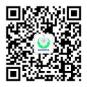 附件：         广东省辐射防护协会入会申请表如同意入会， 请将此页填写并盖章， 附上营业执照复印件、公司简介邮寄至：广州市白云区沙太南路 668 号现象工场写字楼 1119 室 周乔娜  电话：18664671817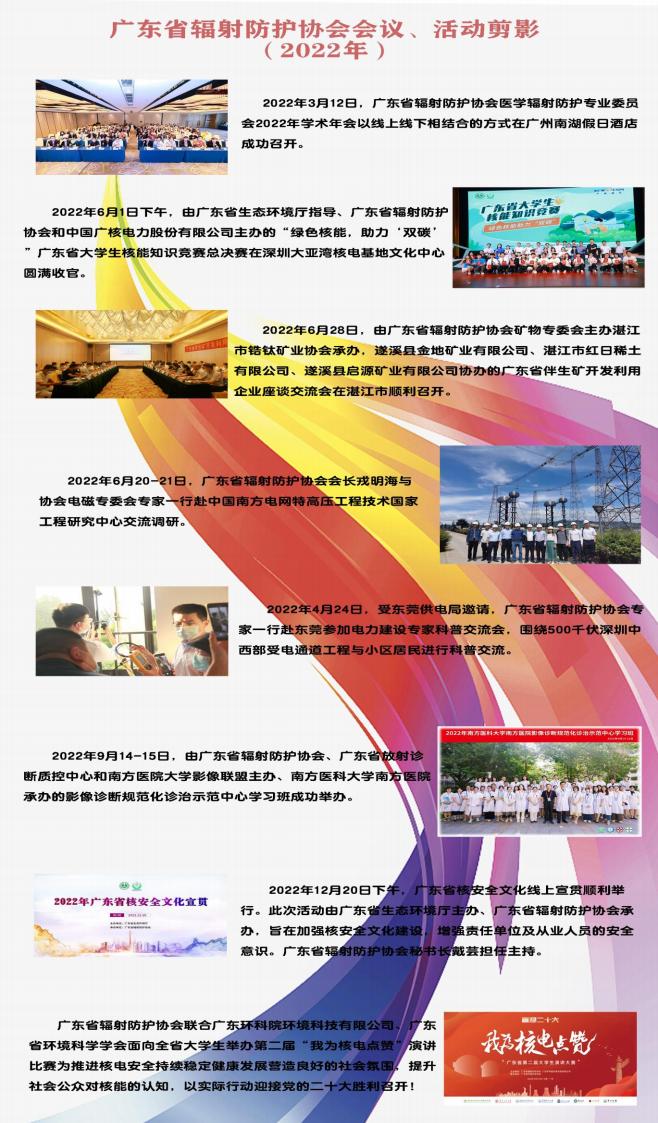 （1） 会员单位3000 元/年；（2） 理事/监事单位5000 元/年；（3） 副会长（常务理事）单位8000 元/年。广东省辐射防护协会：我单位自愿申请加入广东省辐射防护协会，愿意遵守协会章程，履行会员义务。申请级别（请在拟申请级别前打 √ ):副会长（常务理事）单位   理事单位   会员单位（单位盖章）年     月     日广东省辐射防护协会：我单位自愿申请加入广东省辐射防护协会，愿意遵守协会章程，履行会员义务。申请级别（请在拟申请级别前打 √ ):副会长（常务理事）单位   理事单位   会员单位（单位盖章）年     月     日广东省辐射防护协会：我单位自愿申请加入广东省辐射防护协会，愿意遵守协会章程，履行会员义务。申请级别（请在拟申请级别前打 √ ):副会长（常务理事）单位   理事单位   会员单位（单位盖章）年     月     日广东省辐射防护协会：我单位自愿申请加入广东省辐射防护协会，愿意遵守协会章程，履行会员义务。申请级别（请在拟申请级别前打 √ ):副会长（常务理事）单位   理事单位   会员单位（单位盖章）年     月     日广东省辐射防护协会：我单位自愿申请加入广东省辐射防护协会，愿意遵守协会章程，履行会员义务。申请级别（请在拟申请级别前打 √ ):副会长（常务理事）单位   理事单位   会员单位（单位盖章）年     月     日单位名称通讯地址负责人姓名负责人职务负责人电话负责人邮箱联系人姓名联系人职务联系人电话联系人邮箱贵单位性质（请打 √ )贵单位性质（请打 √ )①高等院校、科研及监测机构； ②电网企业； ③通信企业； ④核电企业； ⑤铀矿冶及伴生 矿单位； ⑥医疗机构； ⑦放射源、放射性药 品及医疗器械生产、销售企业； ⑧辐照加工企业；⑨核技术应用及其它单位①高等院校、科研及监测机构； ②电网企业； ③通信企业； ④核电企业； ⑤铀矿冶及伴生 矿单位； ⑥医疗机构； ⑦放射源、放射性药 品及医疗器械生产、销售企业； ⑧辐照加工企业；⑨核技术应用及其它单位①高等院校、科研及监测机构； ②电网企业； ③通信企业； ④核电企业； ⑤铀矿冶及伴生 矿单位； ⑥医疗机构； ⑦放射源、放射性药 品及医疗器械生产、销售企业； ⑧辐照加工企业；⑨核技术应用及其它单位从事业务或产品从事业务或产品